Skip the LinesBayside BearsAthleticsEvent TicketsFootball, Volleyball, Basketball, Soccer, Wrestling, Competitive Cheer, Baseball, Softball, Track and Field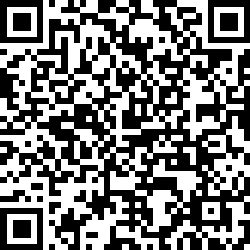 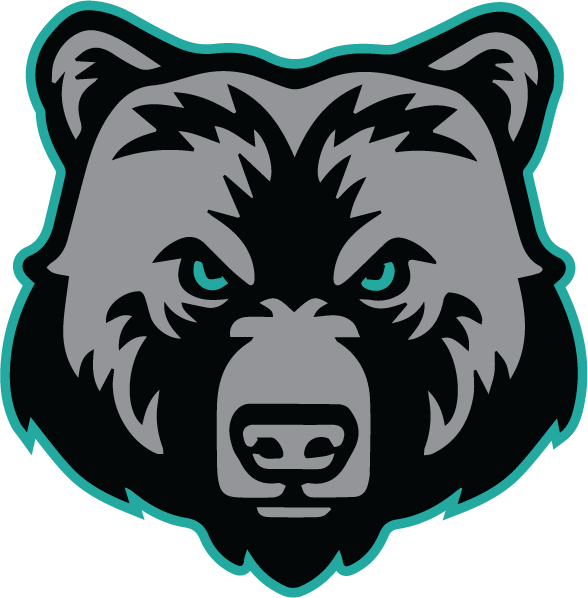 Scan here to purchase your tickets onlineSkip the LinesBayside BearsPerforming ArtsEvent TicketsChorus concerts, Band performances, Theater events and moreScan here to purchase your tickets online